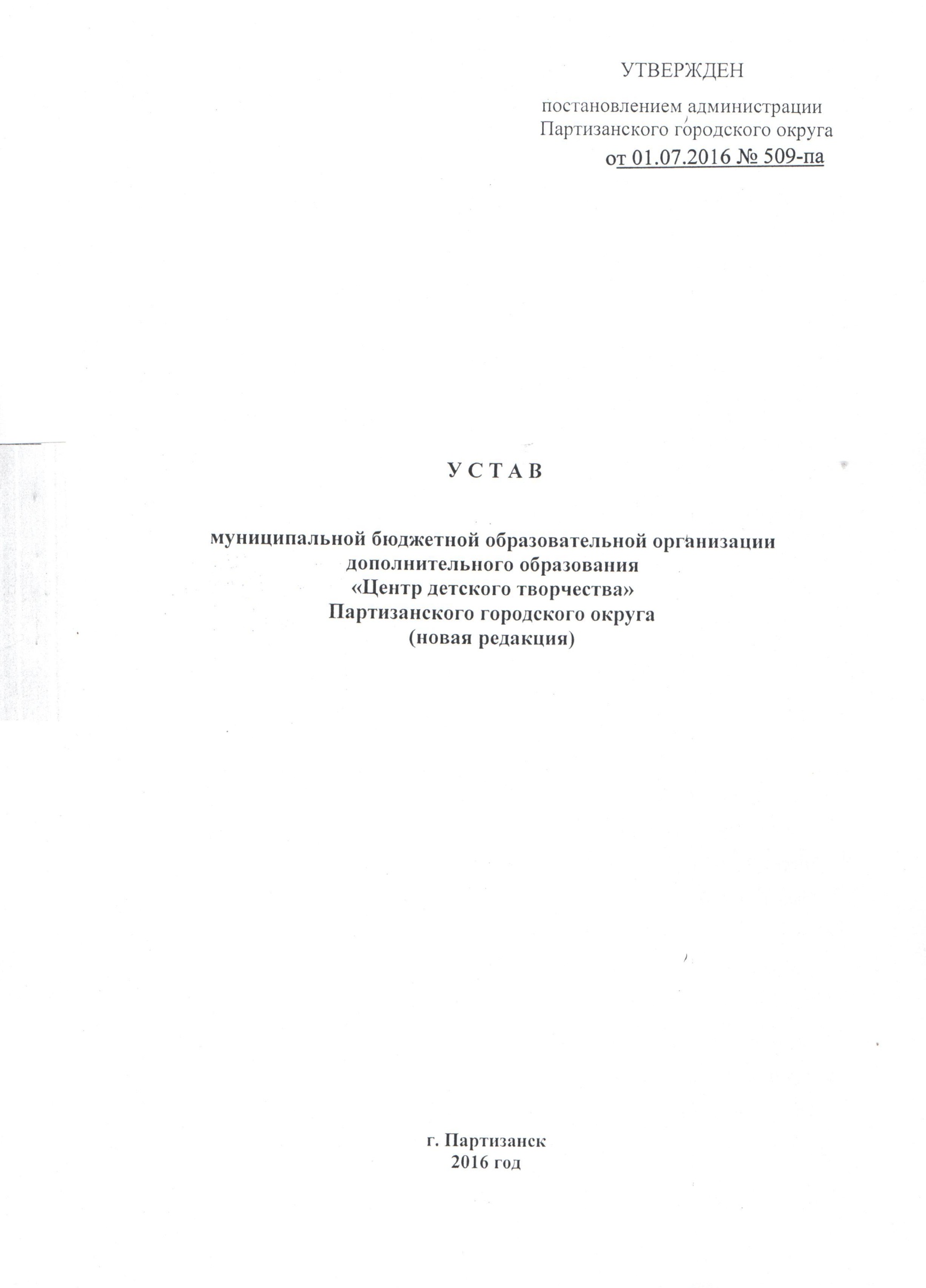 1.    ОБЩИЕ ПОЛОЖЕНИЯ1.1. Муниципальная бюджетная  образовательная организация дополнительного образования «Центр детского творчества» Партизанского городского округа (далее по тексту – Организация) является некоммерческой организацией и не ставит извлечение прибыли в качестве основной цели своей деятельности.Учредителем Организации является администрация Партизанского городского округа, действующая от имени муниципального образования Партизанский городской округ.Функции и полномочия  Учредителя Организации (далее – Учредитель) осуществляет администрация Партизанского городского округа.Вышестоящий орган, осуществляющий управление в сфере образования –  отдел образования администрации Партизанского городского округа.1.2. Собственником имущества Организации является муниципальное образование Партизанского городского округа. Администрация Партизанского городского округа осуществляет полномочия собственника имущества (далее - Собственник).1.3.Организация является юридическим лицом, имеет обособленное имущество, самостоятельный баланс, лицевые счета в отделении по г. Партизанску Управления Федерального казначейства по Приморскому краю, круглую печать со своим наименованием, бланки, штампы. Организация от своего имени приобретает и осуществляет имущественные и неимущественные права, несёт обязанности, выступает истцом и ответчиком в суде в соответствии с федеральными законами.1.4. Организация отвечает по своим обязательствам,  находящимся у него на праве оперативного управления имуществом, как закреплённым за Организацией Собственником имущества, так и приобретённым за счет доходов, полученных от приносящей доход деятельности, за исключением особо ценного движимого имущества, закреплённого за Организацией или приобретённого Организацией за счет выделенных средств, а также недвижимого имущества.Собственник имущества Организации не несёт ответственности по обязательствам Организации. Организация не отвечает по обязательствам Собственника.1.5. Организация осуществляет свою деятельность в соответствии Федеральным законом «Об образовании в Российской Федерации», Федеральным законом «О некоммерческих организациях», федеральными законами и иными нормативными правовыми актами Российской Федерации, решениями соответствующего государственного или муниципального органа, осуществляющего управление в сфере образования, настоящим Уставом, договором, заключаемым между Организацией и родителями (законными представителями). 1.6.Организация проходит лицензирование в порядке, установленном федеральным законодательством.1.7. Полное наименование Организации: муниципальная бюджетная образовательная организация дополнительного образования  «Центр детского творчества» Партизанского городского округа.Сокращенное наименование Организации: МБОО ДО ЦДТ ПГО.1.8. Организационно-правовая форма: муниципальное бюджетное учреждение, тип –  образовательная организация дополнительного образования. вид – дополнительное образование детей.1.9. Юридический адрес Организации: 692864, Российская Федерация, Приморский край, г. Партизанск, ул. Ленинская, дом 17.	Фактический адрес Организации: 692864, Российская Федерация, Приморский край, Партизанский городской округ, г. Партизанск, ул. Ленинская, дом 17, 692864, Российская Федерация, Приморский край, г. Партизанск, ул. Садовая, дом 2а.	Единоличный исполнительный орган – Директор размещается в здании Организации,  расположенном по улице Ленинская, дом 17.Почтовый адрес и место хранения документов Организации: 692864, Российская Федерация, Приморский край, Партизанский городской округ, г. Партизанск, ул. Ленинская, дом  17.1.10. В Организации не допускается создание и осуществление деятельности организационных структур политических партий, общественно-политических и религиозных движений и организаций (объединений). 1.11. Организация исполняет обязанности по организации и ведению воинского учета граждан в соответствии с требованиями законодательства Российской Федерации. Персональная ответственность за проведение этой работы возлагается на Директора Организации.1.12. Организация обязано соблюдать принципы государственной политики в области образования.2.  ЦЕЛИ И ВИДЫ ДЕЯТЕЛЬНОСТИ ОРГАНИЗАЦИИ2.1. Целью деятельности, для которой создана Организация, является формирование общей культуры личности обучающихся и их нравственных ценностей посредством включения в культурно-творческую деятельность, приобщения к истории и культуре своего народа.2.2. Для достижения цели деятельности, указанной в п. 2.1., Организация осуществляет следующие основные виды деятельности:- реализацию образовательных программ дополнительного образования детей (технической, культурологической, спортивно-технической,  художественной, эколого-биологической, туристско-краеведческой направленности и др.), в том числе и программ иных направлений деятельности, а также программ, реализуемых за рамками учебного плана;  - осуществление обучения и воспитания в интересах личности, общества, государства, обеспечение охраны здоровья и создание благоприятных условий для разностороннего развития личности, в том числе возможности удовлетворения потребности обучающегося в самообразовании и профессиональной ориентации; - использование и совершенствование методик образовательного процесса и образовательных технологий;- предоставление специальных условий обучения детей с ограниченными возможностями здоровья, детей-инвалидов, одарённых детей;-  разработку и утверждение образовательных программ и учебных планов;- выявление семей, находящихся в социально-опасном положении, и оказание им содействия в обучении и воспитании детей;- материально-техническое обеспечение и оснащение образовательного процесса, оборудование помещений в соответствии с государственными и местными нормами и требованиями;- обеспечение функционирования системы внутреннего мониторинга качества образования в Организации;-  создание и ведение официального сайта Организации в сети Интернет.2.3. Организация выполняет муниципальное задание, которое в соответствии с предусмотренными в пункте 2.2. настоящего Устава основными видами деятельности Организации формируется и утверждается Учредителем.2.4. Организация вправе сверх установленного муниципального задания, а также в случаях, определенных федеральными законами, в пределах установленного муниципального задания выполнять работы, оказывать услуги, относящиеся к его основным видам деятельности, предусмотренным пунктом 2.2. настоящего Устава для граждан и юридических лиц за плату и на одинаковых при оказании одних и тех же услуг условиях.2.5. Организация вправе осуществлять следующие виды деятельности, в т.ч. приносящие доход, не относящиеся к основным видам деятельности (п. 2.2.) Организации, лишь постольку, поскольку это служит достижению целей, ради которых оно создано:2.5.1. Оказание платных дополнительных образовательных услуг через обучение по  образовательным программам дополнительного образования детей, выходящее за рамки   учебного плана и расписания занятий:	- художественной направленности (эстрадный вокал, хореографическое искусство, декоративно-прикладное творчество);	- технической направленности (конструирование и моделирование, основы информатики и компьютерной грамотности, фото дизайн);            - эколого-биологической направленности (природа вокруг нас);	- физкультурно-спортивной направленности (ритмика, шейпинг, спортивные танцы);2.5.2. Оказание платных услуг населению:- показ спектаклей, концертов;- проведение праздников, вечеров, утренников;- реализация выращенной в процессе образовательной деятельности сельскохозяйственной продукции (рассады, саженцев,  цветов, семян);- организация и проведение выставок, путешествий, туристических лагерей. - предоставление в аренду помещений.2.6. Организация несет в установленном законодательством Российской Федерации порядке ответственность за:- невыполнение функций, отнесенных к его компетенции;- реализацию не в полном объеме образовательных программ в соответствии с учебным планом и графиком учебного процесса, качество образования своих воспитанников;- жизнь и здоровье обучающихся, работников во время образовательного процесса;- нарушение прав и свобод обучающихся и работников Организации;- иные действия, предусмотренные законодательством Российской Федерации.2.7. Организация в соответствии с законодательством Российской Федерации вправе создавать образовательные объединения (ассоциации и союзы) в целях развития и совершенствования образования.3. ИМУЩЕСТВО И ФИНАНСОВО-ХОЗЯЙСТВЕННАЯДЕЯТЕЛЬНОСТЬ ОРГАНИЗАЦИИ3.1. Имущество Организации закрепляется за ним на праве оперативного управления в соответствии с Гражданским кодексом Российской Федерации. 3.2. Недвижимое имущество и особо ценное движимое имущество, закреплённое за Организацией или приобретённое Организацией за счёт средств, выделенных ему Учредителем на приобретение этого имущества, подлежит обособленному учету в установленном порядке.3.3. Земельный участок, необходимый для выполнения Организацией своих уставных задач, предоставляется ему на праве постоянного (бессрочного) пользования.3.4. Организация не вправе без согласия Учредителя распоряжаться недвижимым имуществом и особо ценным движимым имуществом, закреплённым за  Организацией на праве оперативного управления или приобретённым Организацией за счёт средств, выделенных ему Учредителем на приобретение такого имущества, включая передачу его в аренду, безвозмездное пользование, заключение иных договоров, предусматривающих переход прав владения и (или) пользования в отношении указанного имущества,  а также осуществлять его списание.3.5. Организация не вправе совершать сделки, возможными последствиями которых является отчуждение или обременение имущества, закреплённого за Организацией на праве оперативного управления, или имущества, приобретенного за счёт средств, выделенных Организации Собственником на приобретение такого имущества, если иное не установлено законодательством.3.6. Остальным, находящимся на праве оперативного управления имуществом, не указанным в пункте 3.4. настоящего Устава, Организация вправе распоряжаться самостоятельно, если иное не предусмотрено федеральным законодательством и настоящим Уставом.3.7. Источниками финансового обеспечения Организации являются:3.7.1. Субсидии на финансовое обеспечение выполнения муниципального задания на оказание муниципальных услуг (выполнением работ);3.7.2. Субсидии, предоставляемые Организации из бюджета Партизанского городского округа на осуществление капитальных вложений в объекты капитального строительства и приобретения объектов недвижимого имущества в муниципальную собственность;3.7.3. Доходы Организации, полученные от осуществления приносящей доходы деятельности в случаях, предусмотренных настоящим Уставом, и приобретенное за счет этих доходов имущество;3.7.4. Иные источники, не запрещенные законодательством.3.8. Организация в отношении денежных средств и имущества, закрепленного за Организацией на праве оперативного управления, обязано согласовывать в случаях и в порядке, установленном федеральными и другими законами, настоящим Уставом, следующее:3.8.1. Совершение Организацией крупных сделок и сделок, в совершении которых имеется заинтересованность;3.8.2. Внесение Организацией денежных средств (если иное не установлено условиями их предоставления) и иного имущества, за исключением особо ценного движимого имущества, закрепленного за ней Собственником или приобретенного Организацией за счет средств, выделенных ей  Собственником на приобретение такого имущества, а также недвижимого имущества, в уставной (складочный) капитал хозяйственных обществ или передачу им такого имущества иным образом в качестве их учредителя или участника; 3.8.3. Передачу Организацией некоммерческим организациям в качестве их учредителя или участника денежных средств (если иное не установлено условиями их предоставления) и иного имущества, за исключением особо ценного движимого имущества, закрепленного за Организацией Собственником или приобретенного Организацией за счет средств, выделенных ему Собственником на приобретение такого имущества, а также недвижимого имущества.3.9. Организация не вправе размещать денежные средства на депозитах в кредитных организациях, а также совершать сделки с ценными бумагами, если иное не предусмотрено федеральными законами.3.10. Информация об использовании закреплённого за Организацией государственного имущества Партизанского городского округа включается в ежегодные отчёты Организации.4. ОРГАНИЗАЦИЯ ОБРАЗОВАТЕЛЬНОГО ПРОЦЕССА4.1. Организация осуществляет образовательный процесс в соответствии с образовательной программой своей деятельности, разрабатываемой самостоятельно с учётом запросов детей, потребностей семьи и  других образовательных учреждений города, а также особенностей социально- экономического развития региона и его национально-культурных традиций. 4.2. Организация образовательного процесса в Организации осуществляется в соответствии с образовательными программами дополнительного образования детей и расписанием занятий. Обучение учащихся производится по типовым программам дополнительного образования детей, рекомендованным государственными органами управления образования, авторским программам, составительским, модифицированным, оригинальным зарубежным программам, адаптированным к местным условиям.4.3. Обучение и воспитание в Организации ведется на русском языке.4.4.  Комплектование учебных групп начинается в мае и заканчивается 14 сентября. Занятия начинаются не позднее 15 сентября и заканчиваются 20 мая.4.5. При реализации образовательных программ дополнительного образования детей деятельность обучающихся осуществляется в различных объединениях по интересам (клубах, секциях, группах, кружках, студиях, ансамбле, театре и др.). Учебное занятие – основная форма организации образовательного процесса. 4.6. С учетом потребностей и возможностей обучающихся образовательные программы дополнительного образования детей осваиваются в следующих формах учебных занятий: репетициях, семинарах, конференциях, имитационно-ролевых играх, организационно-деловых играх, тренингах, экскурсиях, походах,  выставках, презентациях, путешествиях, массовых образовательных мероприятиях, праздниках.4.7. Организация организует и проводит массовые мероприятия, создаёт необходимые условия  отдыха детей, родителей (законных представителей).4.8. В каникулярное время Организации может организовать в установленном порядке профильные (загородные и с дневным пребыванием) лагеря, экспедиции, поездки, походы.4.9. В Организации ведётся методическая работа, направленная на совершенствование образовательного процесса, программ, форм и методов обучения, мастерства педагогических работников. С этой целью в учреждении создаётся педагогический совет.4.10. Организация оказывает помощь педагогическим коллективам других образовательных учреждений в реализации дополнительных образовательных программ, организации досуговой и внеурочной деятельности обучающихся.           4.11. Организация работает с 8:00 до 20:00 часов в режиме 5(6) - дневной рабочей (учебной) недели в соответствии с расписанием занятий. Продолжительность занятия  до 45 мин. Для обучающихся дошкольников и детей в возрасте 7 лет продолжительность одного занятия составляет 30 мин. Воспитанники 1-го года обучения занимаются 4 академических часа в неделю; 2-го года обучения и последующих – 6 академических часов в неделю. Занятия проводятся два раза в неделю. Обучение в Организации осуществляется с соблюдением санитарно-эпидемиологических требований.4.12. Структурной единицей Организация является учебная группа обучающихся. Обучение воспитанников учреждения осуществляется в одновозрастных и разновозрастных группах по интересам и направлениям деятельности.4.13. Из групп обучающихся формируются детские объединения. Каждый обучающийся имеет право заниматься в нескольких объединениях, а также менять их по своему желанию.4.14. Продолжительность обучения определяется образовательной программой дополнительного образования детей  и может быть от одного до пяти лет и более.4.15. Организация может создавать объединения в других образовательных учреждениях, предприятиях и организациях. Отношения между ними определяются договором.4.16. Дисциплина в Организации поддерживается на основе уважения человеческого достоинства обучающихся,  педагогических работников.4.17.  Применение методов физического и психического насилия по отношению к обучающимся не допускается.4.18. В Организации запрещается привлекать обучающихся к труду, не предусмотренному образовательной программой, без их согласия и согласия родителей (законных представителей).4.19. Оценка деятельности обучающихся определяется участием в смотрах, конкурсах, слётах, конференциях, выставках.4.20. Расписание занятий объединений составляется администрацией Организации по представлению педагогических работников с учётом пожеланий родителей (законных представителей), возрастных особенностей обучающихся и установленных санитарно-гигиенических норм, а также рационального распределения свободного времени и занятости воспитанников, обучающихся в общеобразовательных учреждениях. 4.21. Численный состав учебной группы определяется в зависимости от возраста обучающихся, года обучения, специфики деятельности учебной группы, условий труда. Численный состав обучающихся первого года обучения составляет 12-15 человек; второго года   -  10-12 человек; третьего года обучения – не менее 8 человек. 4.22 Занятия проводятся как со всем составом учебной группы одновременно, так и по звеньям в соответствии с программой.4.23. Занятия в индивидуальной форме проводятся:	- для одарённых обучающихся;	- для обучающихся с ограниченными возможностями здоровья, с детьми инвалидами по месту жительства;	- для обучающихся в музыкальных и вокальных объединениях;	- в период подготовки учащихся к конкурсам, олимпиадам, фестивалям, смотрам, соревнованиям, концертам.4.24. В работе объединений могут участвовать совместно с обучающимися их родители (законные представители) без включения в основной состав, при наличии условий и согласия руководителя объединения.5. ПРАВИЛА ПРИЕМА ОБУЧАЮЩИХСЯ, ПОРЯДОКИ ОСНОВАНИЯ ОТЧИСЛЕНИЯ ОБУЧАЮЩИХСЯ5.1. Правила приема в Организации:5.1.1. Организация обеспечивает прием всех подлежащих обучению и желающих обучаться граждан, получать в свободное время дополнительное образование и имеющих реальную возможность посещать Организацию.При приеме Организация обязана ознакомить обучающегося и (или) его родителей (законных представителей) с Уставом Организации, лицензией на правоведение образовательной деятельности, со свидетельством о государственной аккредитации Организации,  образовательными программами дополнительного образования детей, реализуемыми Организацией, и другими документами, регламентирующими организацию образовательного процесса. Приём в Организацию оформляется приказом Директора Организации;5.1.2. Прием  обучающихся  осуществляется только с согласия родителей (законных представителей) по их письменному заявлению.5.2. Порядок и основания отчисления обучающихся.Отчисление обучающихся оформляется приказом Директора Организации и производится по следующим основаниям:5.2.1. По заявлению родителей (законных представителей);5.2.2. По окончании реализации образовательной программы дополнительного образования детей;5.2.3. По решению администрации Организации за совершенные неоднократно грубые нарушения Устава Организации, Правил поведения учащихся.Исключение обучающегося из Организации применяется, если меры воспитательного характера не дали результата и дальнейшее пребывание обучающегося в Организации оказывает отрицательное влияние на других обучающихся, нарушает их права и права работников Организации, а также нормальное функционирование Организации.Организация  незамедлительно обязано проинформировать  обучающегося и его родителей (законных представителей) об исключении   из Организации.6. ОРГАНИЗАЦИЯ ДЕЯТЕЛЬНОСТИ И УПРАВЛЕНИЕ ОРГАНИЗАЦИИ6.1. Структура органов управления Организации.Управление Организацией осуществляется в соответствии с федеральными законами, законами и иными нормативными правовыми актами Партизанского городского округа и настоящим Уставом на принципах единоначалия и самоуправления.Органами самоуправления Организации являются:  Педагогический совет, Попечительские советы объединений, собрание трудового коллектива.6.2.Учредитель осуществляет:	- надзор за соблюдением Организацией законодательства Российской Федерации в области образования;	-  контроль   качества образования;	- контроль за финансовой и хозяйственной деятельностью Организации;	- утверждение Устава Организации, изменения и дополнения к нему;	- принятие решения о переименовании, ликвидации, реорганизации в установленном порядке.6.3. Органом управления Организации является его Директор.Директор Организации назначается и освобождается от занимаемой должности в соответствии с трудовым законодательством Российской Федерации Организацией.  Срочный трудовой договор заключается на срок до 5 лет.Заместители Директора и главный бухгалтер (при наличии) назначаются на должность Директором Организации по согласованию с начальником отдела образования администрации Партизанского городского округа.Директор имеет право передать часть своих полномочий заместителям, в том числе на период своего временного отсутствия. Директор осуществляет руководство деятельностью Организации в соответствии с законодательством Российской Федерации и настоящим Уставом, несет ответственность за деятельность Организации.6.4. К компетенции Директора Организации относятся вопросы осуществления руководства деятельностью Организации, за исключением вопросов, отнесенных федеральными и другими законами, к компетенции Учредителя Организации. Директор организует выполнение решений Учредителя по вопросам деятельности Организации.Директор Организации без доверенности действует от имени Организации, в том числе:- в соответствии с федеральными законами заключает гражданско-правовые и трудовые договоры от имени Организации, утверждает штатное расписание Организации, утверждает должностные инструкции работников Организации и положения, регламентирующие деятельность Организации;- утверждает, регламентирующие деятельность Организации, внутренние документы; - обеспечивает открытие лицевых счетов в финансовых органах Партизанского городского округа;- предоставляет в установленном порядке статистические, бухгалтерские и иные отчеты;- подписывает локальные акты Организации, выдает доверенности на право представительства от имени Организации, в том числе доверенности с правом передоверия, издает приказы и распоряжения, дает поручения и указания, обязательные для исполнения всеми работниками Организации;- в соответствии с федеральными законами определяет состав и объем сведений, составляющих служебную тайну, а также устанавливает порядок ее защиты и обеспечивает его соблюдение;- обеспечивает соблюдение законности в деятельности Организации, контролирует работу и обеспечивает эффективное взаимодействие структурных подразделений Организации.Также Директор Организации осуществляет следующие полномочия:- планирует и организует работу Организации в целом и образовательный процесс, осуществляет контроль за ходом и результатами образовательного процесса, отвечает за качество и эффективность работы Организации;- организует работу по исполнению решений Педагогического совета, вышестоящих органов управления;- организует работу по подготовке Организации к лицензированию и по проведению выборов в органы самоуправления Организации;-  издает приказы о зачислении учащихся и  об их исключении;- принимает на работу и увольняет педагогических и иных работников Организации;- устанавливает заработную плату работников Организации, в том числе надбавки и доплаты к должностным окладам, порядок и размер их премирования; - утверждает графики работы и педагогическую нагрузку работников;- обеспечивает охрану жизни и здоровья обучающихся и работников;- формирует контингент обучающихся; обеспечивает социальную защиту и защиту прав обучающихся;- обеспечивает учет, сохранность и пополнение учебно-материальной базы, учет и хранение документации, организует делопроизводство. Директор вправе приостановить решения Педагогического совета в случае их противоречия законодательству Российской Федерации.6.5. Директор Организации обязан:- обеспечивать выполнение государственного муниципального задания в полном объеме;- обеспечивать постоянную работу над повышением качества предоставляемых Организацией муниципальных и иных услуг, выполнение работ;- обеспечивать составление и выполнение в полном объеме плана финансово-хозяйственной деятельности Организации в соответствии с порядком, определенным Учредителем;-  обеспечивать составление отчета о результатах деятельности Организации и об использовании закрепленного за ним на праве оперативного управления имущества в соответствии с требованиями, установленными Учредителем;-  обеспечивать целевое и рациональное использование бюджетных средств, в том числе субсидий на оказание услуг (выполнение работ), субсидий на иные цели, и соблюдение Организацией финансовой дисциплины в соответствии с федеральными законами;- обеспечивать исполнение договорных обязательств по выполнению работ, оказанию услуг;- не допускать возникновения просроченной кредиторской задолженности Организации;- обеспечивать сохранность, рациональное использование имущества, закрепленного на праве оперативного управления за Организацией;- обеспечивать своевременную выплату заработной платы работникам Организации, а также принимать меры по повышению размера заработной платы работникам Организации;- согласовывать с Учредителем в случаях и в порядке, установленном федеральными и другими законами, настоящим Уставом, распоряжение недвижимым имуществом и особо ценным движимым имуществом Организации, в том числе передачу ему в аренду, безвозмездное пользование, заключение иных договоров, предусматривающих переход прав владения и (или) пользования в отношении государственного имущества, закрепленного за Организацией на праве оперативного управления, а также осуществлять его списание;- предварительно согласовывать с Учредителем в порядке, им установленном, совершение Организацией крупных сделок;-  согласовывать с Учредителем совершение сделок с участием Организации, в совершении которых имеется заинтересованность;- согласовывать с Учредителем в случаях и в порядке, установленном федеральными и другими законами, Уставом, внесение Организацией денежных средств (если иное не установлено условиями их предоставления), иного имущества, за исключением особо ценного движимого имущества, а также недвижимого имущества, в уставной (складочный) капитал хозяйственных обществ или передачу им такого имущества иным образом в качестве их учредителя или участника;- согласовывать с Учредителем в случаях и в порядке, установленном федеральными и другими законами, Уставом, создание и ликвидацию филиалов, открытие и закрытие представительств Организации;- обеспечивать раскрытие информации об Организации, его деятельности и закрепленном за ним имуществе в соответствии с требованиями федеральных законов;- обеспечивать соблюдение Правил внутреннего трудового распорядка и трудовой дисциплины работниками Организации;- обеспечивать соблюдение требований по охране и безопасности труда, принимать необходимые меры по соблюдению в Организации правил техники безопасности и требований федеральных законов по защите жизни и здоровья работников Организации;-  проходить аттестацию в порядке, установленном федеральными и другими законами;-  обеспечивать наличие мобилизационных мощностей и выполнение требований по гражданской обороне;-  выполнять иные обязанности, установленные федеральными и другими законами, Уставом Организации, а также решениями Учредителя Партизанского городского округа.6.6. Общее собрание трудового коллектива утверждает основные направления деятельности Организации, создает постоянные и временные комиссии по различным направлениям работы, определяет их полномочия.Общее собрание трудового коллектива проводится не реже 1 раза в год или по необходимости. Решения общего собрания трудового коллектива принимаются простым большинством голосов от числа присутствующих.          6.7. Педагогический совет является постоянно действующим органом самоуправления Организации, который создается для рассмотрения основных вопросов образовательного процесса.Членами Педагогического совета являются все педагогические работники Организации, а также иные работники Организации, чья деятельность связана с содержанием и организацией образовательного процесса. Решения Педагогического совета по вопросам, входящим в его компетенцию, правомочны, если на заседании присутствовало не менее половины его членов. Решения принимаются простым большинством голосов. При равенстве голосов голос Председателя Педагогического совета является решающим.Педагогический совет в полном составе собирается не реже 4-х раз в год. Для рассмотрения текущих вопросов созываются малые Педагогические советы.Педагогический совет обсуждает и осуществляет выбор учебных планов, программ, форм, методов образовательного и воспитательного процессов и способов их реализации; способствует распространению передового педагогического опыта.6.8. Организация вправе создавать Попечительские советы в объединениях в целях дополнительного привлечения внебюджетных финансовых средств, для обеспечения деятельности Организации.Попечительские советы:- содействуют привлечению внебюджетных средств, для обеспечения деятельности и развития Организации;- содействуют организации и улучшению условий труда педагогических и других работников Организации;- содействуют организации конкурсов, соревнований и других массовых воспитательных  мероприятий Организации;- содействуют совершенствованию материально-технической базы Организации, благоустройству его помещений и территории.Попечительские советы действует на основании Положения о Попечительском совете, которое утверждает общее собрание трудового коллектива.7. ПРАВА И ОБЯЗАННОСТИ  УЧАСТНИКОВОБРАЗОВАТЕЛЬНОГО ПРОЦЕССА7.1. К участникам образовательного процесса относятся обучающиеся, их родители (законные представители), педагогические работники.7.2. Обучающиеся имеют право на:- получение бесплатного образования в объёмах, реализуемых в учреждении образовательных программ дополнительного образования детей, в том числе по индивидуальным учебным планам;-  бесплатную консультационную помощь;- условия, гарантирующие охрану и укрепление здоровья (учебная нагрузка, режим занятий);- внесение предложений по совершенствованию работы объединений и Организации;- получение дополнительных (в том числе платных) образовательных услуг;- участие в самоуправлении Организацией;- уважение своего человеческого достоинства, свободу совести, информации, свободное выражение собственных мнений и убеждений;- свободное посещение мероприятий, не предусмотренных учебным планом;- участие в смотрах, конкурсах, выставках творческих работ различных уровней, в научно-исследовательской деятельности;- при проявленных способностях в определённом виде деятельности получение от педсовета Организации характеристики – рекомендации для поступления в среднее специальное и высшее учебное заведение.7.3. Обучающиеся обязаны - соблюдать требования Устава Организации, правила поведения для обучающихся, распоряжения администрации;- регулярно посещать занятия объединений, мероприятия, участвовать в общественно-полезной деятельности и трудовых делах коллектива, проявлять инициативу;- бережно относиться к имуществу Организации, оборудованию, к результатам труда  других обучающихся и педагогов;-  уважать достоинство обучающихся, работников Организации;-  выполнять санитарно-гигиенические требования работников Организации;-  дорожить честью Организации, защищать ее интересы.7.4. Обучающимся запрещается:- приносить, передавать или употреблять в Организации табачные изделия, спиртные напитки, токсические, наркотические вещества и оружие;- использовать любые средства, которые могут привести к взрывам и возгораниям;- применять физическую силу для выяснения отношений, запугивания, вымогательства;- использовать непристойные выражения, жесты и ненормативную лексику; - пропускать обязательные занятия без уважительных причин;- использовать на занятиях мобильные телефоны, карманные персональные компьютеры, электронные устройства для компьютерных игр.7.5. Родители (законные представители) имеют право на:-  выбор вида деятельности и формы обучения, реализуемые учреждением, защиту законных прав и интересов ребенка; -  участие в самоуправлении Организацией; -  ознакомление с ходом и содержанием образовательного процесса;-  добровольное оказание материальной помощи Организации;- другие права, предусмотренные законодательством Российской Федерации.7.6. Родители (законные представители) обязаны:- обеспечивать получение детьми дополнительного образования, поддерживать связь с педагогами и администрацией Организации по вопросам обучения и воспитания своих детей;- выполнять требования Устава Организации, Правил внутреннего распорядка, обеспечивать посещение ребенком Организации;- нести ответственность за воспитание и обучение в соответствии с законодательством РФ;- знать и уважать права и обязанности обучающихся, педагогов и других работников Организации;- своевременно вносить установленную плату за дополнительные образовательные услуги;- нести материальную ответственность за ущерб, причинённый Организации по вине обучающегося.7.7. Работники Организации имеют право на:- участие в управлении Организацией в порядке, определяемом Уставом;- защиту профессиональной чести и достоинства.7.8. Педагогические работники Организации имеют право на:- самостоятельный выбор и использование методики обучения и воспитания, учебников, учебных пособий и материалов, методов оценки знаний обучающихся;- повышение квалификации. В этих целях администрация создает условия, необходимые для успешного обучения работников в учреждениях высшего профессионального образования, а также в учреждениях системы переподготовки и повышения квалификации;- аттестацию на добровольной основе на соответствующую квалификационную категорию и получение ее в случае успешного прохождения аттестации;- социальные гарантии и льготы,  получение пенсии за выслугу лет, иные меры социальной поддержки в порядке, установленном законодательством Российской Федерации;- длительный (до 1 года) отпуск не реже чем через каждые 10 лет непрерывной преподавательской деятельности. Порядок и условия предоставления отпуска определяются Учредителем и (или) Уставом;- дополнительные меры социальной поддержки, предоставляемые педагогическим работникам Организации.7.9.  Педагогические работники обязаны:- соблюдать требования Устава, Правил внутреннего трудового распорядка;-  удовлетворять требованиям должностных характеристик;-  выполнять условия трудового договора; - заботиться о защите прав и свобод обучающихся, уважать права родителей (законных представителей);- уважать честь и достоинство обучающихся, соблюдать этику общения с воспитанниками;- обеспечивать выполнение учебных программ в полном объёме;- нести ответственность за жизнь и здоровье обучающихся во время занятий объединения, походов, экскурсий и других проводимых мероприятий;- проходить  обучение по технике безопасности и охране труда, а также санитарно-гигиеническому минимуму.7.10. Применение мер физического и психического насилия над личностью обучающегося не допускается.7.11. Педагогические работники и иные работники Организации в обязательном порядке проходят периодическое медицинское обследование, которое проводится за счет средств Учредителя.8. ПОРЯДОК КОМПЛЕКТОВАНИЯ ПЕРСОНАЛА8.1. Для работников Организации работодателем является данная Организация. К педагогической деятельности допускаются лица, имеющие среднее профессиональное или высшее профессиональное образование, отвечающие требованиям квалификационных характеристик, определённых для соответствующих должностей педагогических работников.8.2. К трудовой деятельности в Организации не допускаются лица, имеющие или имевшие судимость, подвергающиеся или подвергавшиеся уголовному преследованию (за исключением лиц, уголовное преследование в отношении которых прекращено по реабилитирующим основаниям) за преступления против жизни и здоровья, свободы, чести и достоинства личности (за исключением незаконного помещения в психиатрический стационар, клеветы и оскорбления), половой неприкосновенности и половой свободы личности, против семьи и несовершеннолетних, здоровья населения и общественной нравственности, а также против общественной безопасности.К педагогической деятельности не допускаются лица:- лишенные права заниматься педагогической деятельностью в соответствии с вступившим в законную силу приговором суда;- имеющие или имевшие судимость, подвергающиеся или подвергавшиеся уголовному преследованию (за исключением лиц, уголовное преследование в отношении которых прекращено по реабилитирующим основаниям) за преступления против жизни и здоровья, свободы, чести и достоинства личности (за исключением незаконного помещения в психиатрический стационар, клеветы и оскорбления), половой неприкосновенности и половой свободы личности, против семьи и несовершеннолетних, здоровья населения и общественной нравственности, а также против общественной безопасности;- имеющие неснятую или непогашенную судимость за умышленные тяжкие и особо тяжкие преступления;- признанные недееспособными в установленном федеральным законом порядке;- имеющие заболевания, предусмотренные перечнем, утверждаемым федеральным органом исполнительной власти, осуществляющим функции по выработке государственной политики и нормативно-правовому регулированию в области здравоохранения.8.3. Отношения работника и Организации регулируются трудовым договором, условия которого не могут противоречить трудовому законодательству Российской Федерации.8.4. Лицо, лишенное решением суда права работать в образовательных учреждениях в течение определенного срока, не может быть принято на работу в Организацию в течение этого срока.8.5. Заработная плата выплачивается работнику за выполнение им функциональных обязанностей и работ, предусмотренных трудовым договором в соответствии с действующими системами оплаты труда. Выполнение работником других работ и обязанностей оплачивается по дополнительному договору, кроме случаев, предусмотренных законодательством Российской Федерации. 8.6. Организация в пределах, имеющихся у него средств, самостоятельно определяет размеры доплат и надбавок, премий и других выплат стимулирующего характера.9. МЕЖДУНАРОДНАЯ ДЕЯТЕЛЬНОСТЬ ОРГАНИЗАЦИИ9.1. Организация осуществляет международное сотрудничество в соответствии с законодательством Российской Федерации и международными договорами Российской Федерации.9.2. Организация вправе устанавливать прямые связи с иностранными предприятиями, учреждениями и организациями.9.3. Организация вправе осуществлять внешнеэкономическую деятельность в соответствии с законодательством Российской Федерации. 10. РЕОРГАНИЗАЦИЯ, ИЗМЕНЕНИЕ ТИПАИ ЛИКВИДАЦИЯ ОРГАНИЗАЦИИ10.1. Организация может быть реорганизовано в порядке, предусмотренном федеральными и другими законами или по решению суда.10.2. Изменение типа Организации осуществляется в порядке, установленном федеральными и другими законами.10.3. Ликвидация Организации может быть осуществлена по решению Учредителя и в порядке, установленном законодательством Российской Федерации. Имущество и средства, оставшиеся при ликвидации после расчетов с кредиторами, передаются Учредителю.10.4. При ликвидации и реорганизации увольняемым работникам гарантируется соблюдение их прав в соответствии с законодательством РФ.10.5. Ликвидация Организации считается завершенной с момента внесения записи об этом в государственный реестр юридических лиц.10.6. При реорганизации Организации все документы передаются в соответствии с установленными правилами учреждению-правопреемнику. При ликвидации документы передаются в архив отдела образования Партизанского городского округа.11. ПОРЯДОК ИЗМЕНЕНИЯ УСТАВА11.1. Изменения и дополнения в Устав утверждаются Учредителем. Изменения и дополнения в Устав вносятся в установленном законом порядке.11.2. Изменения и дополнения в Устав вступают в силу после их государственной регистрации в установленном законом порядке.12. ЛОКАЛЬНЫЕ АКТЫ ОРГАНИЗАЦИИ12.1. Деятельность Организации регламентируется следующими локальными актами:- распоряжениями;- приказами;- решениями;- инструкциями;- правилами;- положениями;- программами;- договорами;-штатным расписанием;- иными локальными актами, принятыми в установленном порядке и в рамках, имеющихся у Организации полномочий.12.2. Локальные акты не могут противоречить законодательству Российской Федерации и настоящему Уставу.                                                   ________________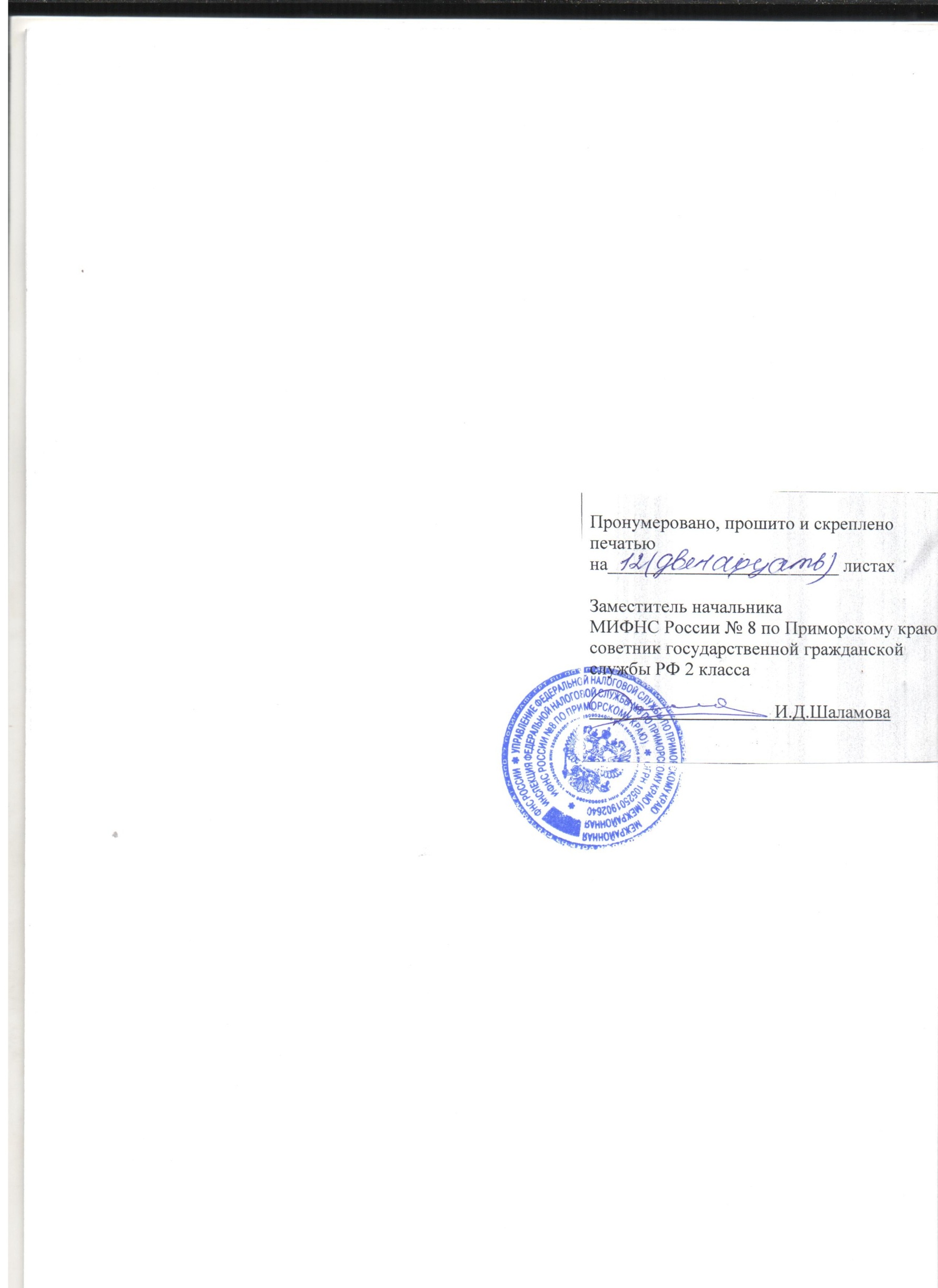 